 閱讀文章從香港圍村看中國傳統文化宗族與宗祠宗族是指擁有共同祖先及相同姓氏的人，聚居在一起。一個宗族可以包括很多家庭，組成大聚落。宗祠又名祠堂，是村落中最注目、最宏偉的建築，亦是宗族的象徵。族人在宗祠內祭祀祖先、進行儀式、聚會和商議事務。祠堂記錄著家族的輝煌事跡與傳統，反映了中國人聚族而居的文化特色。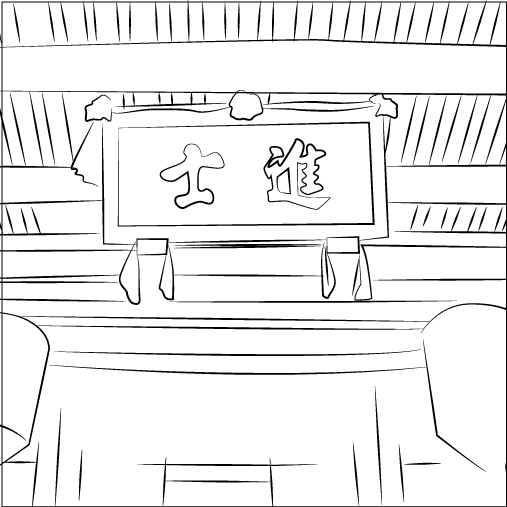 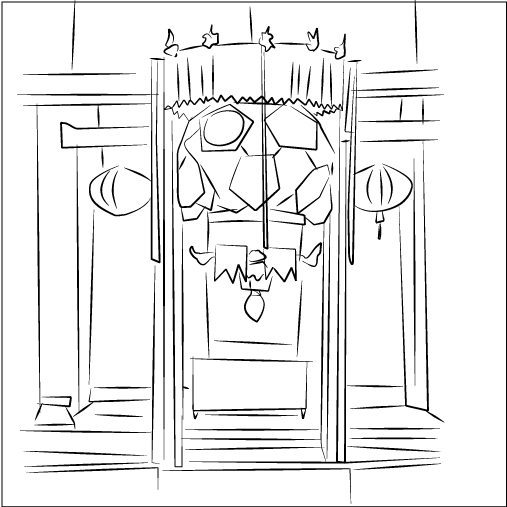 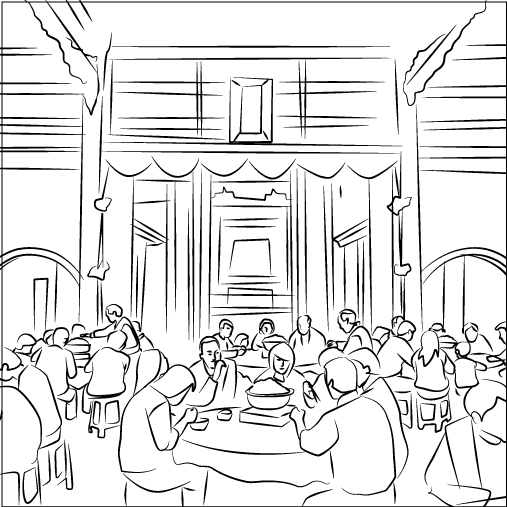 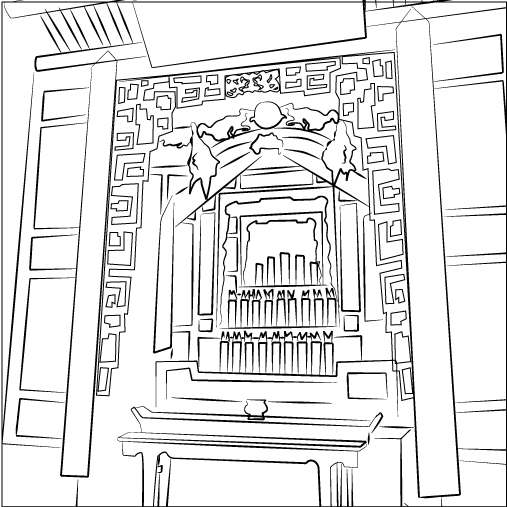 